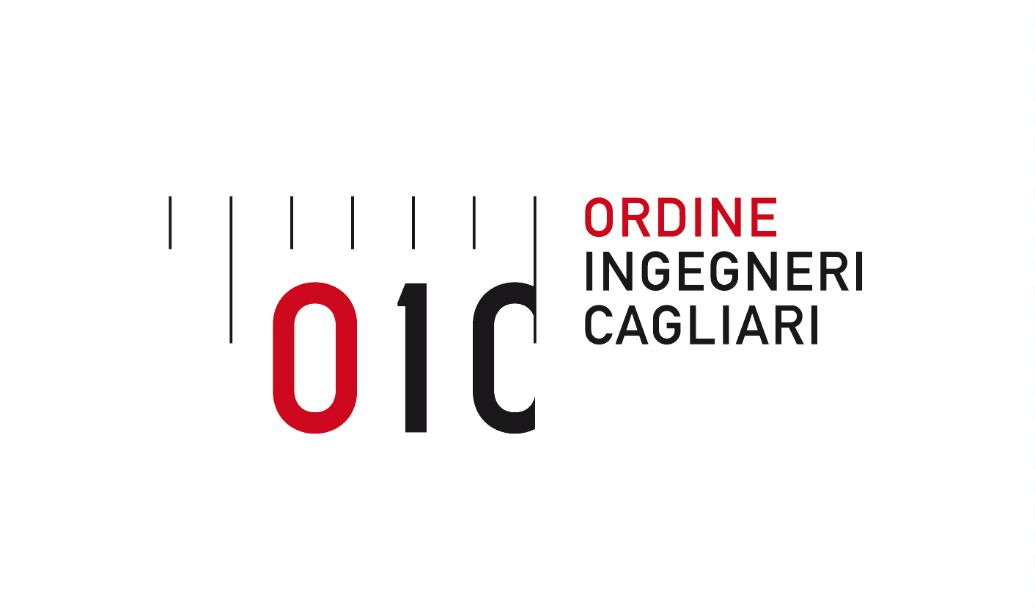 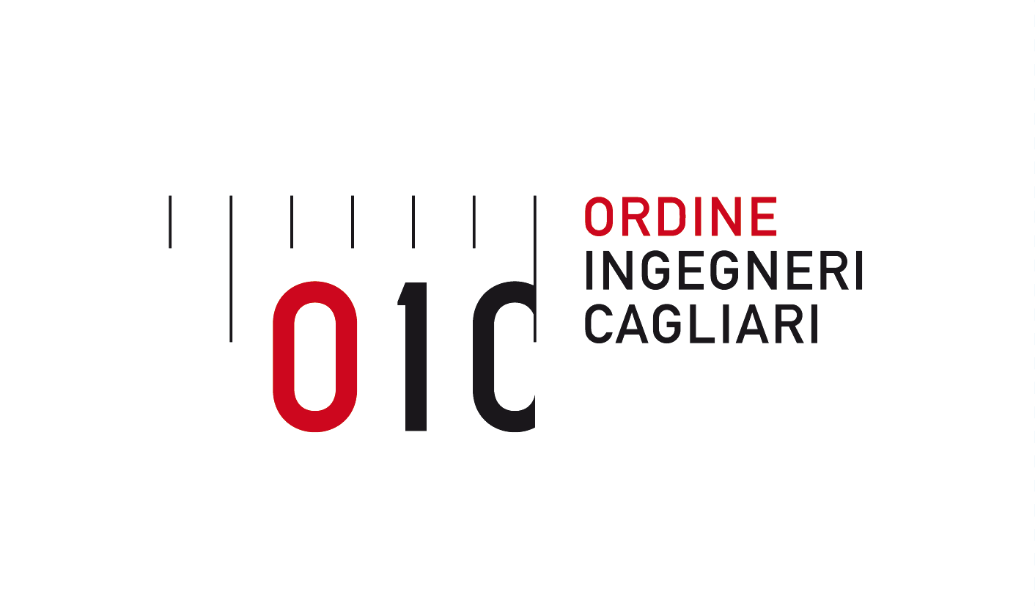 MODELLO di Curriculum vitaeCandidati ai Consigli di disciplina iscritti all’Ordine degli Ingegneri ai sensi dell’art. 4, comma 3, del Regolamento per la designazione dei componenti iConsigli di disciplina territoriali degli Ordini degli Ingegneri2022C U R R I C U L U M V I T A EINFORMAZIONI PERSONALINome e CognomeIndirizzo TelefonoFax E-mail / PecNazionalità Data di nascitaISCRIZIONE  ALL’ALBO DEGLIINGEGNERISEZ.	settoreDataEventuali sanzioni disciplinarisubiteDa	aINCARICHI ISTITUZIONALI PRESSO L’ORDINE DEGLI INGEGNERIISTRUZIONE E FORMAZIONEDataNome e tipo di istituto di istruzione o formazioneDa	aPrincipali materie / abilità professionali oggetto dello studioSpecificare il possesso di eventuali titoli di studio (dottorati di ricerca, master,specializzazioni, corsi di perfezionamento) post laurea in materia di procedimento disciplinare e/o di disciplina dell’ordinamento dellaprofessione di ingegnereFrequenza di corsi (non attributivi di titoli di studio) o moduli di corsi in materia di procedimento disciplinare e/o di disciplina dell’ordinamento dellaprofessionePUBBLICAZIONISpecificare in questa sezione l’eventuale pubblicazione di opere monografiche, contributi in opere collettanee, articoli in riviste scientifiche e note a sentenza, in materia di procedimento disciplinare e/o di disciplina dell’ordinamento dellaprofessioneCAPACITÀ  E COMPETENZEPERSONALIAcquisite nel corso della vita e della carriera ma non necessariamente riconosciute da certificati e diplomiufficialiMADRELINGUA[ Indicare la madrelingua ]ALTRE LINGUECapacità di letturaCapacità di scritturaCapacità di espressione orale[ Indicare la lingua ][ Indicare il livello: eccellente, buono, elementare. ] [ Indicare il livello: eccellente, buono, elementare. ] [ Indicare il livello: eccellente, buono, elementare. ]ALTRE LINGUECapacità di letturaCapacità di scritturaCapacità di espressione orale[ INDICARE LA LINGUA ][ INDICARE IL LIVELLO: ECCELLENTE, BUONO, ELEMENTARE. ] [ INDICARE IL LIVELLO: ECCELLENTE, BUONO, ELEMENTARE. ] [ INDICARE IL LIVELLO: ECCELLENTE, BUONO, ELEMENTARE. ]CAPACITÀ  E COMPETENZEORGANIZZATIVEAd es. coordinamento e amministrazione di persone, progetti, bilanci; sul posto di lavoro, in attività di volontariato (ad es. cultura e sport), a casa, ecc.CAPACITÀ  E COMPETENZETECNICHECon computer, attrezzature specifiche,macchinari, ecc.ALTRE CAPACITÀ E COMPETENZECompetenze non precedentementeindicate.ULTERIORI INFORMAZIONIALLEGATIDichiarazione sostitutivaAutorizzo il trattamento dei dati personali ai sensi del D.LGS. 30 giugno 2003 n.196 e ss. mm. 	_DATA	FIRMAANNO/Componente Consiglio di Disciplina Ordine Territoriale degliIngegneriDIANNO/Presidente Collegio di DisciplinaOrdine Territoriale degli IngegneriDIANNO/Presidente Consiglio di Disciplina Ordine Territoriale degli IngegneriDIANNO/Consigliere/Segretario/Tesoriere del Consiglio Ordine Territorialedegli IngegneriDIANNO/Presidente del Consiglio OrdineTerritorialeDIANNO/Consigliere Consiglio Nazionaledegli IngegneriANNO/Presidente Consiglio Nazionaledegli Ingegneri